Отчето результатах  самообследованияМуниципального казенного общеобразовательного учреждения «Алмакская СОШ» Самообследование Муниципального казенного общеобразовательного учреждения «Алмакская средняя общеобразовательная школа»проводилось согласно приказу директора общеобразовательного учреждения №71/1от «01 » сентября  2018 г. 	Отчет о самообследовании обсужден на педагогическом совете общеобразовательного учреждения – протокол № 1  от «01» сентября 2018 г. 1. Организационно-правовое обеспечение деятельности образовательного учреждения и система управления1.1. Общеобразовательное учреждение _ Муниципальное казенное общеобразовательное учреждение «Алмакская СОШ»    создано в 1971 году 	Учредитель (и): муниципальное образование «Казбековский район»Наличие филиалов (отделений) и их наименование.Юридический адрес: 368150, с. Алмак ,Казбековский район, РД.Фактический адрес:368150, с. Алмак, Казбековский район,РД.ИНН: 0513005572 (свидетельство о постановке на учет в налоговом органе )Реквизиты Свидетельства о внесении в Единый реестр юридических лиц: Территориальный участок 0544 по Казбековскому Району;  Свидетельство о внесении записи в Единый государственный реестр юридических лицсерии 05 №002732996 от 15.01.2013г. выданное МРИФНС России №17 по РДОсуществляет образовательную деятельность в соответствии с уставом, утвержденным Постановлением администрации муниципального района  «Казбековский район» от 05.02.2018 года № 22 и лицензией 05Л01  0003383 от «30» июня 2017 года, выданной Министерством образования, науки и молодёжной политики Республики Дагестанна срок действия бессрочная_ на право ведения образовательных программ (указать все реализуемые программы):1.Программа начального общего образования2.Программа основного общего образования3. Программа среднего общего образоваияОбщеобразовательное учреждение имеет свидетельство о государственной аккредитации 0513005572 от «27» мая 2011 года, выданной Министерством образования и науки Республики Дагестан на срок действия до 27 мая 2023 года.1.2. Структура общеобразовательного учреждения и контингент учащихся (на момент аккредитации):1.3. Средняя наполняемость классов:1 - 4      17_ учащихся5 - 7      -   19 учащихся;8 - 9      -      15учащихся;10 - 11  -5___ учащихся.10-12(очно-заочн.) –учащихся1.4. Режим работы общеобразовательного учреждения:	в начальной школе с 800 до 13 часов, 40-45 минут, с 1120до 1620, в две смены.	в основной школе с 800 до 13 часов 45 минут, в одну смену.	в средней школе   с 800 до 13 часов 45 минут, в одну смену.При описании режима работы указать:начало и окончание занятий, продолжительность урока;время проведения факультативных, индивидуальных, элективных, групповых занятий, работы кружков, секций;сменность, количество классов, обучающихся во вторую (третью) смену.	1.5. Формы получения образования:2. Кадровое обеспечение реализуемых образовательных и воспитательных программ (на момент аккредитации)2.1. Сведения об административных работниках.2.2. Сведения о педагогических работниках (включая административных и других работников, ведущих педагогическую деятельность).2.3.Учителя, работающие по авторским, экспериментальным программам3.Программно-методическое обеспечение образовательного процесса3.1.Перечень образовательных программ, реализуемых в ОУОбразовательные программы дошкольного образования:общеобразовательные программы, специальные (коррекционные) образовательные программыОбразовательные программы начальной школы (первая ступень обучения):общеобразовательные программы (1-4 классы), Начальное общее образованиеобразовательные программы расширенного обучения,образовательные программы интенсивного обучения,образовательные программы индивидуального обучения, Начальное общее образованиеобразовательные программы компенсирующего обучения,специальные (коррекционные) образовательные программы Образовательные программы основной школы (вторая ступень обучения):общеобразовательные программы, Основное общее образованиеобразовательные программы углубленного обучения,гимназические образовательные программы,лицейские образовательные программы,образовательные программы расширенного обучения,образовательные программы индивидуального обучения,образовательные программы компенсирующего обучения,специальные (коррекционные) образовательные программыОбразовательные программы средней (полной) школы (третья ступень обучения)общеобразовательные программы,  Среднее  (полное) общее образованиеобразовательные программы углубленного обучения, гимназические образовательные программы, лицейские образовательные программы,образовательные программы расширенного обучения, образовательные программы индивидуального обучения Программы воспитания и содержания воспитанников, обучающихсяПрограмма художественно-эстетического воспитания учащихся.Программа патриотического воспитания учащихсяПрограмма интернационального воспитания учащихсяОбразовательные программы дополнительного образования детейПрограмма спортивного воспитания учащихсяПримечание: указывается направленность образовательных программ каждого уровня обучения, реализуемых в ОУ.Характеристика образовательных программПримечание. В таблице использованы следующие сокращения:МОН РФ - Министерство образования и науки России;МОН РД - Министерство образования и науки Республики Дагестан;ГЭС - городской экспертный совет;  РЭС - республиканский экспертный совет(Таблица заполняется по предметам  в логике образовательных областей учебного плана)3.2. Выполнение учебного плана в 201_7__-2018___ учебном году (заполняется за учебный год, предшествующий государственной аккредитации)в 4 классев 9 классев 11 классеВ отчете представляются данные о выполнении учебных планов одного класса параллели (по выбору общеобразовательного учреждения) в соответствии с записями в классных журналах и рабочими программами.4. Показатели уровня и качества общеобразовательной подготовки.4.1. Результаты внутришкольного мониторинга качества образования выпускников (за последние 3 года):4.1.1.  Результаты итоговой аттестации обучающихся 1-4 классов:183Пр183имечание:1. В столбце 2 записываются учебные предметы инвариантной части республиканского базисного учебного плана начального общего образования.  2. Для того чтобы заполнить столбцы 3, 8, 13 «Количество обучающихся», необходимо суммировать количество обучающихся всех классов параллелей 1-х, 2-х, 3-х и 4-х классов.3. В столбцах 4, 9, 14 указывается количество обучающихся всех 1-4 классов, получивших  по итогам учебного года по учебному предмету положительные оценки, при этом количество окончивших 1-й класс с положительными оценками считаются учащиеся, переведенные во 2 класс. 4. В столбцах 6, 11, 16 указывается количество обучающихся всех 2-4 классов, окончивших учебный год  по учебному предмету на оценки «4» и «5», при этом процент считается от общего количества обучающихся 2-4 классов.4.1.2. Результаты итоговой аттестации обучающихся 5-9 классов:Примечание:1. В столбце 2 записываются учебные предметы инвариантной части республиканского базисного учебного плана основного общего образования.  2. Для того чтобы заполнить столбцы 3, 8, 13 «Количество обучающихся», необходимо суммировать количество обучающихся всех классов параллелей 5-х, 6-х, 7-х, 8-х и 9-х классов.3. В столбцах 4, 9, 14 указывается количество обучающихся всех 5-9 классов, получивших  по итогам учебного года по учебному предмету положительные оценки. 4. В столбцах 6, 11, 16 указывается количество обучающихся всех 5-9 классов, окончивших учебный год  по учебному предмету на оценки «4» и «5», при этом процент считается от общего количества обучающихся 5-9 классов.4.1.3. Результаты итоговой аттестации обучающихся 10-11 классов:3950Примечание:1. В столбце 2 записываются учебные предметы инвариантной части республиканского учебного плана среднего (полного) общего образования.  2. Для того чтобы заполнить столбцы 3, 8, 13 «Количество обучающихся», необходимо суммировать количество обучающихся всех классов параллелей 10- и 11-х классов.3. В столбцах 4, 9, 14 указывается количество обучающихся всех 10-11 классов, получивших  по итогам учебного года по учебному предмету положительные оценки. 4. В столбцах 6, 11, 16 указывается количество обучающихся всех 10-11 классов, окончивших учебный год по учебному предмету на оценки «4» и «5», при этом процент считается от общего количества обучающихся 10-11 классов.4.1.4.Формы проведения итоговой аттестации выпускников основной школы 4.1.5. Результаты Единого государственного экзамена за три последние года. 4.1.6. Награждение золотой и серебряной медалями “За особые успехи в учении”:4.1.7. Количество учащихся, оставшихся на повторное обучение за последние 3 года:Примечание: в столбцах 3, 6, 9, 11 указывается % от общего количества учащихся соответствующих ступеней обучения.4.2. Результаты тестирования, проводимого самим общеобразовательным учреждением в период подготовки к государственной аккредитации. При самообследовании общеобразовательное учреждение проводит тестирование обучающихся общеобразовательного учреждения:на ступени начального общего образования в 4 классах (в каждом классе параллели) (при прохождении государственной аккредитации во II полугодии учебного года) или 5 классах (при прохождении государственной аккредитации в I полугодии учебного года по материалу 4 класса) на основе результатов выполнения тестовых заданий, контрольных и других диагностических работ, составленных педагогами общеобразовательного учреждения и утвержденных руководителем общеобразовательного учреждения, по русскому языку и математике;на ступени основного общего образования в 8 классах (в каждом классе параллели) (при прохождении государственной аккредитации во II полугодии учебного года) или 9 классах (при прохождении государственной аккредитации в I полугодии учебного года по материалу 8 класса) на основе результатов выполнения специализированных тестовых заданий, контрольных и других диагностических работ, составленных педагогами общеобразовательного учреждения и утвержденных руководителем общеобразовательного учреждения, по русскому языку или математике (выбирается 1 предмет); биология, химия, физика, иностранный язык, история или обществознание (выбирается 1 предмет);на ступени среднего (полного) общего образования в 10 классах (в каждом классе параллели) (при прохождении государственной аккредитации во II полугодии учебного года) или 11 классах (при прохождении государственной аккредитации в I полугодии учебного года по материалу 10 класса) на основе результатов выполнения специализированных тестовых заданий, контрольных и других диагностических работ, составленных педагогами общеобразовательного учреждения и утвержденных руководителем общеобразовательного учреждения, по русскому языку или математике (выбирается 1 предмет); биология, химия, физика, иностранный язык, история или обществознание (выбирается 2 предмета); для обучающихся гимназий, лицеев и школ с углубленным изучением отдельных предметов осуществляется дополнительное тестирование по предметам, по которым осуществляется углубленная подготовка.5. Выполнение учебных планов и программ по ступеням образования5.1. Выполнение учебного плана в 2017__-2018___ учебном году (заполняется за учебный год, предшествующий государственной аккредитации)в 4 классев 9 классев 11 классев 11 классеВ отчете представляются данные о выполнении учебных планов одного класса параллели (по выбору общеобразовательного учреждения) в соответствии с записями в классных журналах и рабочими программами.6. Дополнительная информация о гимназиях, лицеях, школах с углублённым изучением предметов, прогимназиях.6.1. Доля классов с изучением программ углублённого (профильного) изучения предметов – _______ %.6.2. Программы углублённого (профильного) изучения предметов:6.3. Данные о результатах внутреннего мониторинга по предметам углублённого (профильного) изучения (по выбору образовательного учреждения).6.4. Квалификационный уровень педагогов, преподающих по программам углублённого (профильного) обучения: доля педагогов с первой и высшей квалификационными категориями – 0,6%6.5. Наличие специального оборудования и библиотечно-информационных ресурсов для реализации программ углублённого (профильного) изучения предметов:7 Общие сведения об участии в олимпиадах по предметам.8. Организация внеурочной деятельности образовательного учреждения (в рамках учебного плана)9. Организация дополнительных платных образовательных услуг (вне учебного плана образовательного учреждения)10. Характеристика системы воспитания в общеобразовательном учреждении:10.1. Концепция воспитательной работы в образовательном учреждении (программы, планы, локальные акты, регламентирующие воспитательную деятельность);10.2. Административная структура, функционально ответственная за воспитательную работу в образовательном учреждении (управление, отдел, ответственный за воспитательную работу);10.3. Органы самоуправления обучающихся (советы, клубы, объединения и т.д.);10.4. Финансовая обеспеченность внеучебной деятельности (целевое финансирование научной, творческой, спортивной деятельности обучающихся, наличие механизмов стимулирования).10.5. Средства оценки состояния воспитательной работы с обучающимися (опросы обучающихся, преподавателей, отчеты).10.6. Краткое содержание воспитательной работы по направлениям, в том числе организация психолого-консультационной и профилактической работы.10.7. Психолого-педагогическое сопровождение образовательного процесса10.8. Результативность воспитательной работы:Занятость обучающихся, воспитанников во внеучебное время:11. Информационно-техническое обеспечение образовательного процесса11.1. Данные об обеспеченности учебной литературой:11.2. Техническое обеспечение:11.3. Подключение к сети Интернет: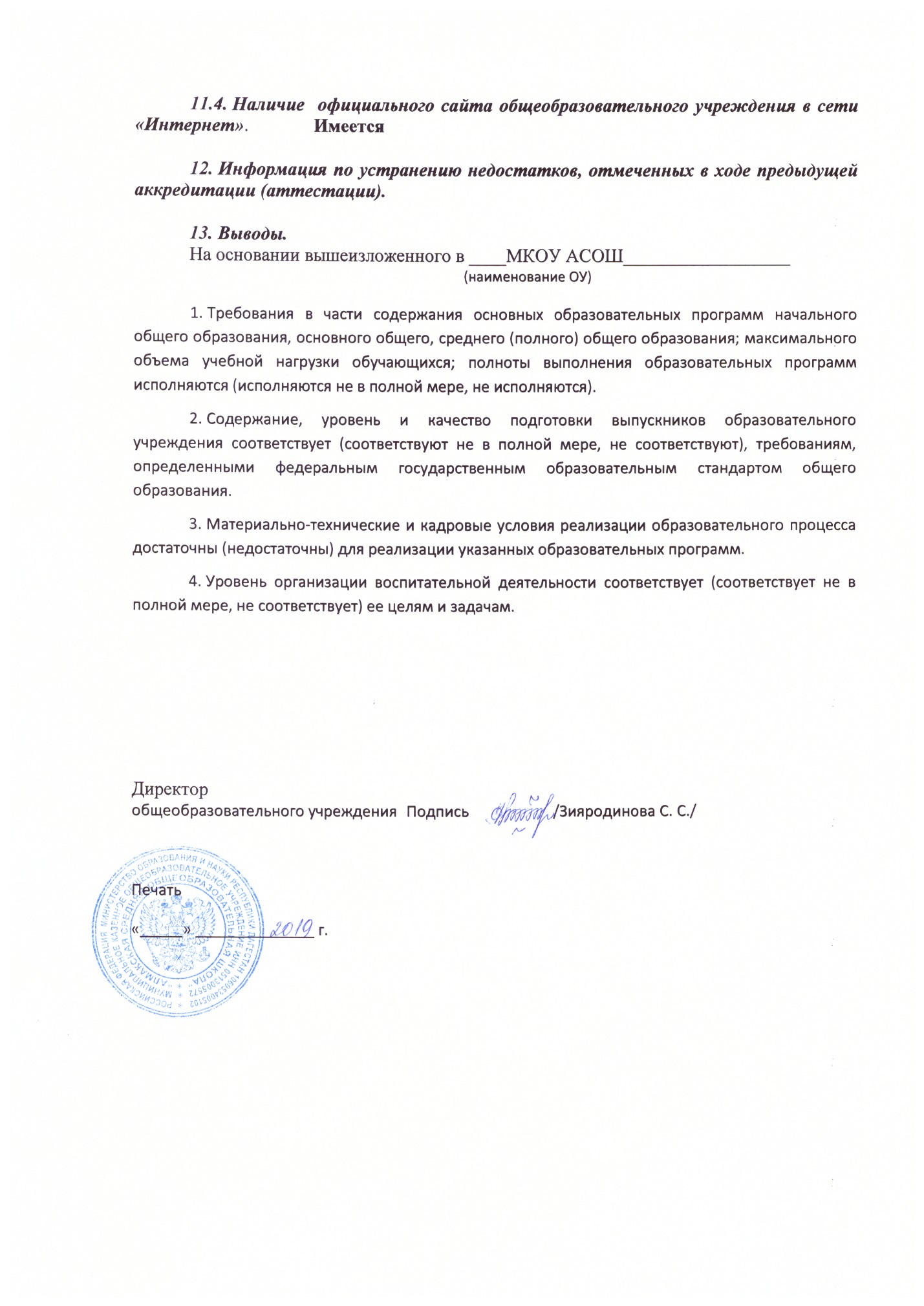 КлассОбщее кол-во классовОбщее кол-во учащихсяВ том числе в классахВ том числе в классахВ том числе в классахВ том числе в классахВ том числе в классахВ том числе в классахВ том числе в классахВ том числе в классахКлассОбщее кол-во классовОбщее кол-во учащихсяобщеобразо-вательныхобщеобразо-вательныхс углубленным изучение предметовс углубленным изучение предметовпрофильныхпрофильныхспециального (коррекционного) образования (__ вида)специального (коррекционного) образования (__ вида)специального (коррекционного) образования (__ вида)КлассОбщее кол-во классовОбщее кол-во учащихсякол-во классовкол-во уч-сякол-во классовкол-во уч-сякол-во классовкол-во уч-сякол-во классовкол-во уч-сякол-во уч-сяПодг.1-ые13323300000002-ые22012000000003-ые31711700000004-ые11711700000005-ые23123100000006-ые12122100000007-ые11911900000008-ые11611600000009-ые113113000000010-ые1616000000011-ые1414000000012-е00000000000Итого197131970000000Формы получения образованияКол-во учащихся, получающих образование в данной формеОчная199Очно-заочная (вечерняя)ЗаочнаяСемейное образованиеСамообразованиеЭкстернатДолжностьФамилия, имя, отчествоКвалификационная категория по административной работеДиректорЗияродинова Сиража СадулаевнаЗаместители директораУВР: Алхуватова Раисат СайдулаевнаВР: Сираждинов Мурад УзайриевичРуководители структурных подразделений (указать должности)ПоказательПоказательПоказательКол.чел.%Всего педагогических работников (количество человек)Всего педагогических работников (количество человек)Всего педагогических работников (количество человек)	33	100	33	100Укомплектованность штата педагогических работников (%)Укомплектованность штата педагогических работников (%)Укомплектованность штата педагогических работников (%)100100Из них внешних совместителейИз них внешних совместителейИз них внешних совместителейНаличие вакансий (указать должности):Наличие вакансий (указать должности):Наличие вакансий (указать должности):нетОбразовательный уровень педагогических работниковс высшим образованием с высшим образованием 172Образовательный уровень педагогических работниковсо средним профессиональным образованиемсо средним профессиональным образованием2528Образовательный уровень педагогических работниковс общим средним образованиемс общим средним образованиемнетПрошли  курсы повышения  квалификации  за последние 5 лет Прошли  курсы повышения  квалификации  за последние 5 лет Прошли  курсы повышения  квалификации  за последние 5 лет 2679Имеют квалификационную категорию Имеют квалификационную категорию Всего20,6Имеют квалификационную категорию Имеют квалификационную категорию Высшую10,3Имеют квалификационную категорию Имеют квалификационную категорию Первую10,3Имеют квалификационную категорию Имеют квалификационную категорию Соответствие зан.должности?Возрастной ценз педагогических работниковВозрастной ценз педагогических работниковдо 30 лет5141231542360,09Возрастной ценз педагогических работниковВозрастной ценз педагогических работниковот 30 до 45 лет5141231542360,09Возрастной ценз педагогических работниковВозрастной ценз педагогических работниковот 45 до 60 лет5141231542360,09Возрастной ценз педагогических работниковВозрастной ценз педагогических работниковвыше 60 лет5141231542360,09Состав педагогического коллектива по должностямУчитель           Учитель           Состав педагогического коллектива по должностямСоциальный педагог                           Социальный педагог                           10,03Состав педагогического коллектива по должностямУчитель-логопедУчитель-логопед10,03Состав педагогического коллектива по должностямПедагог-психолог                              Педагог-психолог                              10,03Состав педагогического коллектива по должностямПедагог-организаторПедагог-организатор10,03Состав педагогического коллектива по должностямСтарший вожатый                               Старший вожатый                               Состав педагогического коллектива по должностямМетодист Методист Состав педагогического коллектива по должностямПедагог дополнительного образованияПедагог дополнительного образования10,03Состав педагогического коллектива по должностямДругие должности (указать наименование)Другие должности (указать наименование)Текучесть педагогических кадров (за последние 3 года)Текучесть педагогических кадров (за последние 3 года)Текучесть педагогических кадров (за последние 3 года)-Педагогический стаж Педагогический стаж менее 5 лет10,03Педагогический стаж Педагогический стаж от 5-10 летПедагогический стаж Педагогический стаж от 10 лет и более260,79Имеют учёную степеньИмеют учёную степеньИмеют учёную степеньИмеют почётные звания Имеют почётные звания Имеют почётные звания Имеют государственные и ведомственные наградыИмеют государственные и ведомственные наградыИмеют государственные и ведомственные наградыФ.И.О. учителяКвалификационная категорияУчебный предметПрограммыПредмет, наименование образовательной (учебной) программы Предмет, наименование образовательной (учебной) программы Автор программыИздательство, год изданияРецензент(Ф.И.О., ученая степень, звание)Кем утверждена(МОН РФ, МОН РД, РЭС, ГЭС,педсовет ОУ)Наличиеучебно-методич. обеспеч.начальное общее образованиеначальное общее образованиеначальное общее образованиеначальное общее образованиеначальное общее образованиеначальное общее образованиеначальное общее образованиеРусский язык Программа начальной школы «Школа России»  В.П. Канакина, В. П. ГорецкийВ.П. Канакина, В. П. Горецкий2009М.П.МОН РФУчебниками обеспечены,метод. Лит. Берётся из интернетаЛитературное чтение«Школа России»  Л. Ф. КлимановаВ. Г. ГорецкийЛ. Ф. КлимановаВ. Г. Горецкий2009М.П.МОН РФУчебниками обеспечены,метод. Лит. Берётся из интернетаАвар мацIПрограммыобщеобразовательныхучреждений,Гамзатов А. Г.Гамзатов А. Г.2008МО РДОбеспеченыНа 50% гос-мы и 50% собственнымиМатематика«Школа России»  2009М.П.МОН РФобеспеченыосновное общее образованиеосновное общее образованиеосновное общее образованиеосновное общее образованиеосновное общее образованиеосновное общее образованиеосновное общее образованиеРусский языкОбщеобразовательная программапо русскому языку в 5-9 классах,Русский языкОбщеобразовательная программапо русскому языку в 5-9 классах,М. Т. Баранов, Т. А. Ладынежская2017М.П.М.П.МОН РФОбеспеченыНа 70% Русская литератураПрограммыобщеобразовательныхучреждений по литературеРусская литератураПрограммыобщеобразовательныхучреждений по литературеВ. Я. Коровина В. П. Журавлёва2008М.П.МОН РФОбеспеченыНа 75% Английский языкИностранный язык вОбщеобразовательных школахАнглийский языкИностранный язык вОбщеобразовательных школахО.В. Афанасьева, И. В. Михеева2008М.П.МОН РФОбеспеченыНа 30% школьными и 70% собстеннымиАвар мац1ПрограммыобщеобразовательныхучрежденийАвар мац1ПрограммыобщеобразовательныхучрежденийГамзатов А. Г.2008МО РДОбеспеченына 48% школьными и 52% собственнымиАвар адабиятПрограммыобщеобразовательныхучрежденийАвар адабиятПрограммыобщеобразовательныхучрежденийГамзатов А. Г.2000МО РДОбеспеченыНа 60% школьными и40% собственнымиДагестанская литература10-11классыПрограммыобщеобразовательныхучрежденийДагестанская литература10-11классыПрограммыобщеобразовательныхучрежденийГамзатов А. Г.2008МО РДОбеспеченыНа 50% школьными и 50% собственнымиМатематикаПримерные программы по математикеМатематикаПримерные программы по математикеЕ. А. Бунимович2017М.П.МОН РФОбеспечены на 80%АлгебраПримерные программы по математикеАлгебраПримерные программы по математикеЮ. Н Макарычев, Н. Г. Миндюк2017ПросвещениеМОН РФОбеспечены на 80% ГеометрияПримерные программы по математикеГеометрияПримерные программы по математикеЕ. А. Бунимович2017ПросвещениеМОН РФОбеспечены на 35% школьными и 65% собственнымиИсторияПримерная программа по историиИсторияПримерная программа по историиВигасина А. А., Годера Г. И., Свецицкая И. С.2008ПросвещениеМОН РФОбеспечены на 35% школьными и 65% собственнымиОбществознаниеПримерная программа по обществознаниюОбществознаниеПримерная программа по обществознаниюВигасина А. А., Годера Г. И., Свецицкая И. С.2008ПросвещениеМОН РФОбеспечены на 35% школьными и 65% собственнымиИстория ДагестанаПримерная программа по истории ДагестанаИстория ДагестанаПримерная программа по истории Дагестана2008МО РДОбеспечены на 20%Культура и традиции народов ДагестанаПримерная программа по КТНДКультура и традиции народов ДагестанаПримерная программа по КТНД2009МО РДОбеспечены на 20%ОБЖПрограмма курса «Основыбезопасности жизнедеятельностидля общеобразовательныхОБЖПрограмма курса «Основыбезопасности жизнедеятельностидля общеобразовательныхА. Т. Спирков2009ПросвещениеМОН РФОбеспечены на 35%МузыкаПрограмы образовательных учрежденийМузыкаПрограмы образовательных учрежденийД. Б. Кобалевский и др.2008ПросвещениеМОН РФОбеспечены на 10%БиологияБиология в общеобразовательных учрежденияхБиологияБиология в общеобразовательных учрежденияхН. И.Сонин2017ПросвещениеМОН РФОбеспечены на 30% и на 50% собственнымиФизикаФизика в общеобразовательных учрежденияхФизикаФизика в общеобразовательных учрежденияхН. Н. Иванова, Н. К. Мартынова2008М.П.МОН РФОбеспечены на 30% и на 50 собственнымиХимияХимия в общеобразовательных учрежденияхХимияХимия в общеобразовательных учрежденияхО. С. Габриелян2008М.П.МОН РФОбеспечены на 30% и на 40 собственнымиГеография     Примерная программа.     ГеографияГеография     Примерная программа.     ГеографияН.Н. Петров, Ю. А. Соловьёва2008ДрофаМОН РФОбеспечены на 30% и на 50% собственнымиГеография ДагестанаПрограмма.     География ДагестанаГеография ДагестанаПрограмма.     География ДагестанаК. И. Пашаев, И.Г. Далгатов2009МО РДОбеспечен школьными на 100%среднее (полное) общее образованиесреднее (полное) общее образованиесреднее (полное) общее образованиесреднее (полное) общее образованиесреднее (полное) общее образованиесреднее (полное) общее образованиесреднее (полное) общее образованиеРусский язык Программыобщеобразовательныхучреждений 10-11Русский язык Программыобщеобразовательныхучреждений 10-11Никольская Г. Н., Хасанов Н. М.2009М.П.МОН РФОбеспечены на 20% школьными и 80% собствннымиРусская литератураПрограммыобщеобразовательныхучреждений 10-11Русская литератураПрограммыобщеобразовательныхучреждений 10-11Бирюкова С. К., Вербовая Н. Н. и др.2010М.П.МОН РФОбеспечены на 20% школьными и 80% собствннымиАнглийский языкПримерная программа по иностранным языкамАнглийский языкПримерная программа по иностранным языкамВ. П. Кузовлев, Н. М. Лапа, Э. Ш. Перегудова2010М.П.МОН РФОбеспечены на 20% школьными и 50% собствннымиАвармац1ПрограммыОбщеобразовательн.учрежденийАвармац1ПрограммыОбщеобразовательн.учрежденийГамзатов А. Г.2000МО РДОбеспечены на 10% школьными и 90% собствннымиАвар адабиятПрограммыобщеобразовательныхучрежденийАвар адабиятПрограммыобщеобразовательныхучрежденийГамзатов А. Г.2000МО РДОбеспечены на 30% школьными и 70% собствннымиАлгебраПримерные программы по математикеАлгебраПримерные программы по математикеМищенко И. К., Седова Н. В.2008М.П.МОН РФОбеспечены на 30% школьными и 70% собствннымиГеометрияПримерные программы по математикеГеометрияПримерные программы по математикеРыжакова М. В.2008М.П.МОН РФОбеспечены на 30% школьными и 70% собствннымиФизикаПримерные программы по физикеФизикаПримерные программы по физикеН. Н. Иванова, Н. К. Мартынова2001ДрофаМОН РФОбеспечены на 30% школьными и 70% собствннымиХимияПримерные программы по химииХимияПримерные программы по химииО. С. Габриелян2001ДрофаМОН РФОбеспечены на 50% школьными и 50% собствннымиБиологияПримерные программы по биологииБиологияПримерные программы по биологииБ. И. Агафонова, В. И. Сивоглазов2008ДрофаМОН РФОбеспечены на 50% школьными и 50% собствннымиГеографияПримерные программы по географииГеографияПримерные программы по географииН.Н. Петров, Ю. А. Соловьёва2008ДрофаМОН РФОбеспечены на 30% школьными и 60% собствннымиИсторияПримерные программы по истории и обществознанииИсторияПримерные программы по истории и обществознанииВигасина А. А., Годера Г. И., Свецицкая И. С.2008М.П.МОН РФОбеспечены на 40% школьными и 60% собствннымиспециальные (коррекционные) общеобразовательные программыспециальные (коррекционные) общеобразовательные программыспециальные (коррекционные) общеобразовательные программыспециальные (коррекционные) общеобразовательные программыспециальные (коррекционные) общеобразовательные программыспециальные (коррекционные) общеобразовательные программыспециальные (коррекционные) общеобразовательные программы№Наименование учебного предмета (по школьному учебному плану)Общее количество часов по учебному плану за год обученияФактически выполнено Фактически выполнено №Наименование учебного предмета (по школьному учебному плану)Общее количество часов по учебному плану за год обученияв часах в %1Русский язык и чтение1701701002Родной язык и чтение1701701003Математика1361361004Окружающий мир68681005КТНД34341006Основы религ. культ. и светск. этики34341007Физкультура1021021008Музыка34341009ИЗО3410Технология3434100Итого№Наименование учебного предмета (по школьному учебному плану)Общее количество часов по учебному плану за год обученияФактически выполнено Фактически выполнено №Наименование учебного предмета (по школьному учебному плану)Общее количество часов по учебному плану за год обученияв часах в %1Русский язык1021021002Русская литература1021021003Родной язык и литература1041041004Английский язык1021021005Математика1701701006Информатика68681007История Дагестана34341008Обществознание34341009КТНД343410010География686810011Биология686810012Физика686810013Химия686810014Физкультура102102100Итого10541054100№Наименование учебного предмета (по школьному учебному плану)Общее количество часов по учебному плану за год обученияФактически выполнено Фактически выполнено №Наименование учебного предмета (по школьному учебному плану)Общее количество часов по учебному плану за год обученияв часах в %Русский язык6868100Русская литература170170100Родной язык3434100Дагестанская литература6868100Математика136136100История6868100Английский язык102102100История Дагестана3434100Обществознание6868100КТНД3434100География3434100Биология3434100Физика6868100Химия3434100Информатика3434100ОБЖ3434100Технология3434100Физкультура102102100Эл. курс «Культура религии»3434100Избранные вопросы по математике3434100Практикум русский язык3434100Практику математика3434100Про. деятельность «Оператор ЭВМ»102102100Итого13161316100№Наименование учебного предмета2017__-2018__ учебный год2017__-2018__ учебный год2017__-2018__ учебный год2017__-2018__ учебный год2017__-2018__ учебный год2019__-2020__ учебный год2019__-2020__ учебный год2019__-2020__ учебный год2019__-2020__ учебный год2019__-2020__ учебный год2021__-2022__ учебный год2021__-2022__ учебный год2021__-2022__ учебный год№Наименование учебного предметакол-во обучающихсяЧисло обучающихся, освоивших образовательную программу,Число обучающихся, освоивших образовательную программу,Число обучающихся, освоивших образовательную программу на «4» и «5»,Число обучающихся, освоивших образовательную программу на «4» и «5»,кол-во обучающихсяЧисло обучающихся, освоивших образовательную программу,Число обучающихся, освоивших образовательную программу,Число обучающихся, освоивших образовательную программу на «4» и «5»Число обучающихся, освоивших образовательную программу на «4» и «5»кол-во обучающихсяЧисло обучающихся, освоивших образовательную программуЧисло обучающихся, освоивших образовательную программу на «4» и «5»№Наименование учебного предметакол-во обучающихсячел.%чел.%кол-во обучающихсячел.%чел.%кол-во обучающихсячел.чел.%чел.%123456789101112131414151617Русский языкРодной языкМатематикаМир вокруг насМузыкаТехнологияРисованиеФизкультура888888888888888810010010010010010010010047504744471001001005356535053№Наименованиеучебного предмета2017__-2018__ учебный год2017__-2018__ учебный год2017__-2018__ учебный год2017__-2018__ учебный год2017__-2018__ учебный год№Наименованиеучебного предметакол-во обучающихсяЧисло обучающихся, освоивших образовательную программу,Число обучающихся, освоивших образовательную программу,Число обучающихся, освоивших образовательную программу на «4» и «5»,Число обучающихся, освоивших образовательную программу на «4» и «5»,№Наименованиеучебного предметакол-во обучающихсячел.%чел.%1234567Русский языкРусская литератураАлгебраГеометр.Родной языкДаг. лит.ИсторияАнглийский языкФизкультура131313131313131313131313131313131313100100100100100100100100100453038№Наименованиеучебного предмета2017-2018 учебный год2017-2018 учебный год2017-2018 учебный год2017-2018 учебный год2017-2018 учебный год№Наименованиеучебного предметакол-во обучающихсяЧисло обучающихся, освоивших образовательную программу,Число обучающихся, освоивших образовательную программу,Число обучающихся, освоивших образовательную программу на «4» и «5»,Число обучающихся, освоивших образовательную программу на «4» и «5»,№Наименованиеучебного предметакол-во обучающихсячел.%чел.%1234567Русский языкРусская .лРодной языкДаг.литератураАнглийский АлгебраГеометрияИсторияФизикаХимияБиологияГеографияИнформатикаФизкультураКТНД10101010101010101010101010101099101010101010101010101010107575100100100100100100100100100100100100100555555555555555505050505050505050505050505050Формы итоговой аттестации2017- 2018Количество выпускников, допущенных к итоговой аттестацииКоличество выпускников, допущенных к итоговой аттестацииКоличество выпускников, допущенных к итоговой аттестацииКоличество выпускников, допущенных к итоговой аттестации1. Устные экзамены по билетам:     -родной язык и литература     -2. Письменные экзамены:     -русский язык и литература     -математика3. Защита выпускных экзаменационных работ (рефератов, проектов, эксперимента и др.):    -    -4. ГИА (тестирование):     -русский язык и литература     -5. Собеседование:    -    -№ ппНаименование предметаВсего выпускников 11 классаСдавали ЕГЭ по предметуСдавали ЕГЭ по предметуМинимальное количество балловСредний тестовый баллКол-во участников ЕГЭ с результатом ЕГЭ ниже уровня минимального количества балловКол-во участников ЕГЭ с результатом ЕГЭ ниже уровня минимального количества балловКол-во участников ЕГЭ с результатом ЕГЭ выше уровня минимального количества балловКол-во участников ЕГЭ с результатом ЕГЭ выше уровня минимального количества баллов№ ппНаименование предметаВсего выпускников 11 классаКол-вов %Минимальное количество балловСредний тестовый баллкол-во%кол-во%1Русский язык1712702456,88304232      Математика17127035,7823423ЗолотымиЗолотымиЗолотымиЗолотымиЗолотымиЗолотымиСеребрянымиСеребрянымиСеребрянымиСеребрянымиСеребрянымиСеребряными20__18 г.20__18 г.20__ г.20__ г.20__ г.20__ г.20__ г.20__ г.20__ г.20__ г.20__ г.20__ г.кол-во%кол-во%кол-во%кол-во%кол-во%кол-во%По итогам годаОставлено на повторное обучениеОставлено на повторное обучениеОставлено на повторное обучениеОставлено на повторное обучениеОставлено на повторное обучениеОставлено на повторное обучениеОставлено на повторное обучениеОставлено на повторное обучениеОставлено на повторное обучениеОставлено на повторное обучениеОставлено на повторное обучениеПо итогам года1-4 кл.1-4 кл.1-4 кл.5-9 кл.5-9 кл.5-9 кл.10 кл.10 кл.ИтогоИтогоИтогоПо итогам годакол-во%в т.ч. в 3 (4) кл.кол-во%в т.ч. в 9  кл.кол-во%кол-во%в т.ч. в 3(4), 9, 10 кл.1000000000002017_ -2018__000000000020__-20__№КлассНаименование учебного предметаКоличество обучающихсяКоличество обучающихсяСредний баллАбсолютная успеваемость(в %)Качественная успеваемость(в %)№КлассНаименование учебного предметапо спискувыполняло работуСредний баллАбсолютная успеваемость(в %)Качественная успеваемость(в %)125 5Русский языкМатематика129 9 Русский языкФизика12311 «а»11 «а»11 «а»Русский языкБиологияФизика№Наименование учебного предмета (по школьному учебному плану)Общее количество часов по учебному плану за год обученияФактически выполнено Фактически выполнено №Наименование учебного предмета (по школьному учебному плану)Общее количество часов по учебному плану за год обученияв часах в %1Русский язык и чтение2702701002Родной язык и чтение1701701003Математика1361361004Окружающий мир34341005КТНД34341006Основы религ. Культ. И светск. Этики34341007Физкультура1021021008Музыка34341009ИЗО343410010Технология3434100Итого882882100№Наименование учебного предмета (по школьному учебному плану)Общее количество часов по учебному плану за год обученияФактически выполнено Фактически выполнено №Наименование учебного предмета (по школьному учебному плану)Общее количество часов по учебному плану за год обученияв часах в %1Русский язык1021021002Русская литература1021021003Родной язык и литература1361361004Английский язык1021021005Математика1701701006Информатика68681007История Дагестана34341008Обществознание34341009КТНД343410010География686810011Биология686810012Физика686810013Химия686810014Физкультура102102100Итого10541054100№Наименование учебного предмета (по школьному учебному плану)Общее количество часов по учебному плану за год обученияФактически выполнено Фактически выполнено №Наименование учебного предмета (по школьному учебному плану)Общее количество часов по учебному плану за год обученияв часах в %Русский язык6868100Русская литература170170100Родной язык3434100Дагестанская литература6868100Математика136136100История6868100Английский язык102102100История Дагестана3434100Обществознание6868100КТНД3434100География3434100Биология3434100Физика6868100Химия3434100Информатика3434100ОБЖ3434100Технология3434100Физкультура102102100Эл. курс «Культура религии»3434100Избранные вопросы по математике3434100Практикум русский язык3434100Практику математика3434100Оператор ЭВМ136136100Итого13161316100КлассПрофильУчебные предметыУчебные предметыПрофильные факультативы, спецкурсы, элективные курсы (общее количество часов)КлассПрофильПредметКоличество часовПрофильные факультативы, спецкурсы, элективные курсы (общее количество часов)Уровень (ступень) образованияПредмет углублённого (профильного) изученияСОУ(на момент самообследования)Основное общее образованиеСреднее (полное) общее образованиеРусский языкПрофильСпециальная учебная литератураСпециальная учебная литератураСпециальное оборудованиеСпециальное оборудованиеПрофильНаименованиеКоличество единиц в расчёте на одного обучающегосяНаименованиеКоличество единиц в расчёте на одного обучающегосяРусский языкнетКомпьютеры с подключенным интернетомПроекторПроекционный экранГод проведения олимпиадРайонные олимпиады, количество призовых местРегиональные олимпиады, количество призовых местФедерально-окружные олимпиады, количество призовых местУчастие в российских и Международных олимпиадах, количество призовых мест2017– 2018 учебный год---Итого:Факультатив, спецкурс, индивидуальные, групповые занятия и т.п. (указать форму деятельности)Тематическое наименование, учебный предметКоличество часов в неделюКласс (параллель)Количество обучающихсяУчитель (Ф.И.О., специальность по диплому)1.2.3.  и т.д.Форма образовательных услуг (урок, дополнительное занятие и т.п.)Тематическое содержаниеКласс (параллель)Количество обучающихсяДолжность, Ф.И.О., специальность по диплому1.2.3.и т.д.Основные направленияСодержание деятельностиНаличие психологической службы (количество штатных единиц,                     год начала функционирования)В школе имеется психологическая служба, состоящая из 1 штатов, которая функционирует с 1997 года.Кабинеты:для индивидуальной работыдля  групповой работыИмеется  кабинет для индивидуальной работыОснащение кабинетовОснащены необходимой методической литературой.ДокументацияИмеется вся необходимая документацияОсновные направления деятельности специалистаДиагностическая, коррекционнаяКатегория детей, охваченных психологической помощьюОхвачены все категории детейПрограммы психолого-педагогического сопровождения Программа адаптации младших школьников в среднем звене. Пр. групповых коррекц-х занятий. Используемые методики психодиагностикиМетодика диагностики уровня тревожности. Тест «Несуществующее животное». Методика диагностики агрессивности.Формы деятельности:диагностическаяВсе формы деятельности реализуются на практикекоррекционнаяразвивающаяпросветительско-профилактическаяконсультативнаяНаличие индивидуальных коррекционных и развивающих программ сопровождения Имеются для детей группы риска и с девиантным поведениемУчастие в работе ПМПкВ школе функционирует ПМПкФормы взаимодействия психолога со специалистами данного образовательного учрежденияБеседы, анкетирование, анализ уроковФормы взаимодействия с родителямиРодительские лектории и семинары, анкетированиеВзаимодействие с районными, городскими, областными  службамиУчастие в МО школьных психологов и в конференцияхМониторинг эффективности деятельности педагога-психологаПроводится директором совместно с заместителем по ВРПоказатели2018 г.2018 г.Кол-во воспитанников, посещающих кружки, секции на базе:кол-во%кол-во%кол-во%общеобразовательного учрежденияучреждения дополнительного образования детейпредприятийдругих учреждений (указать каких)СтупеньОбщее количество экземпляров учебной литературы библиотечного фондаИз них:изданные не ранее 2006 года 1-4 классы136213625-9 классы5417541710-11 классы394394ИТОГО71737173Количество компьютеров (всего)9Количество ПК, используемых в учебном процессе4Количество ПК, находящихся в свободном доступе9Количество компьютерных классов/ количество компьютеров1Число классов, оборудованных мультимедиа проекторами2Количество видеотехнических устройствКоличество аудиотехнических устройств0 Наличие учебно-практического и учебно-лабораторного оборудования (краткая характеристика оснащенности  по предметам: физика, химия, биология, технология, физическая культура)  Интерактивный кабинет химии, кабинет физики оснащён необходимым лаб. Оборудованием, компьютером, проектором и проекционным экраном. Каб. биологии имеет необходимый табличный материал и некоторые биопрепараты, гербарий. Кабинет технологии оснащёён швейными машинками.Специализированная учебная мебель (указать  количество  комплектов мебели по предметам)  13 класс-комплектовНаличие подключения к сети ИнтернетимеетсяКоличество терминалов, с которых имеется доступ к сети Интернет1